PRESENT CONTINUOUS1. Make affirmative, negative and interrogative sentences.  Tvori trdilne, nikalne in vprašalne stavke. a) (+) I _______________________ (write) a postcard at present.(-) I'm not writing a postcard at present.(?) Are you writing a postcard at present?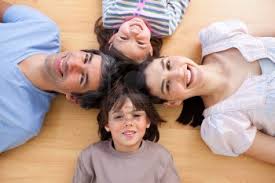 b) (+) They _______________________ (lie) on the floor now.    (-) They ________________________________________.(?) ____________________________________________?c) +) We _______________________ (watch) the news today.(-) We ___________________________________________.(?) ______________________________________________?d) (+) She _______________________ (do) the washing up at the moment. (-) She ____________________________________________________________.(?) _______________________________________________________________?e) (+) You _______________________ (shop) today.(-) You ________________________________________.(?) ____________________________________________?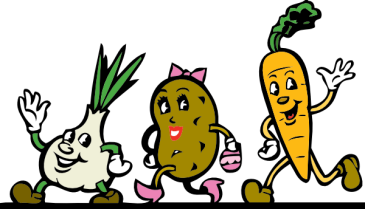 f) (+) Look! They _______________________ (run).(-) _____________________________________________.(?) _____________________________________________?g) (+) I _______________________ (try) to help you at present.(-) I ______________________________________________________________.(?) _______________________________________________________________?2. Make these sentences interrogative. Tvori vprašalne povedi.a) You're stopping your car. 		Are you stopping your car? b) We're riding a motorbike now. 		___________________________________?c) Doris is playing the guitar. 		___________________________________?d) She's practising golf at present.	__________________________________?e) They are helping their parents. 	__________________________________?3. Make these sentences negative. Tvori negativne povedi.a) He's drinking apple juice now. 			He isn't drinking apple juice now.b) They're eating vegetables at the moment. _______________________________.c) Mary's resting now. 			        _______________________________.d) I'm having a shower at the moment. 	        _______________________________.e) He's ringing the bell now. 		        _______________________________.4. Form Present Continuous. Tvori opisni sedanjik.0. We __are sitting__ in the living room now. 			(sit)1. She ___________________ a bath at this moment. 	(have)2. I ___________________ my bed now. 			(make)3. I ___________________ to you, Mary!	 		(talk)4. Why ____ you ______________ to him? 			(listen)5. ______ you ______________ the game?			(lose)6. I ______________ the window. 				(open)5. Form short answers. Tvori kratke odgovore.0. Are you working? 		Yes, I am. / No, I’m not.1. Is Tom winning the game? 	No, ___________________________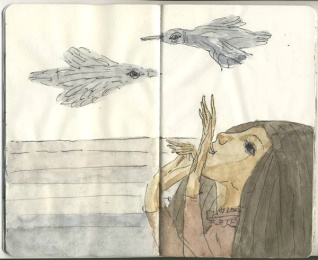 2. Are they hiding? 			Yes, __________________________3. Are the birds flying? 		Yes, __________________________	4. Is the alarm clock ringing?	Yes, __________________________5. Are they going to the cinema? 	No, ___________________________6. Translate. Prevedi1. Ona se uči v tem trenutku. 	________________________________________.2. John in Mike iščeta zvezek.	________________________________________.3. Ali imate sedaj kosilo?		________________________________________.4. Mi čakamo na film.		________________________________________.5. Peter prižiga luč.			________________________________________.6. Mickey in Millie gresta v park.  	________________________________________.7. Imagine it is Saturday. It is raining. You call your best friend. Write down five questions to ask what s/he is doing. Predstavljaj si, da je deževna sobota in okličeš svojega najboljšega prijatelja. Postavi pet vprašanj o tem, kaj počne v tem trenutku.Are you eating breakfast? ______________________________________________ ______________________________________________________________________________________________________________________________________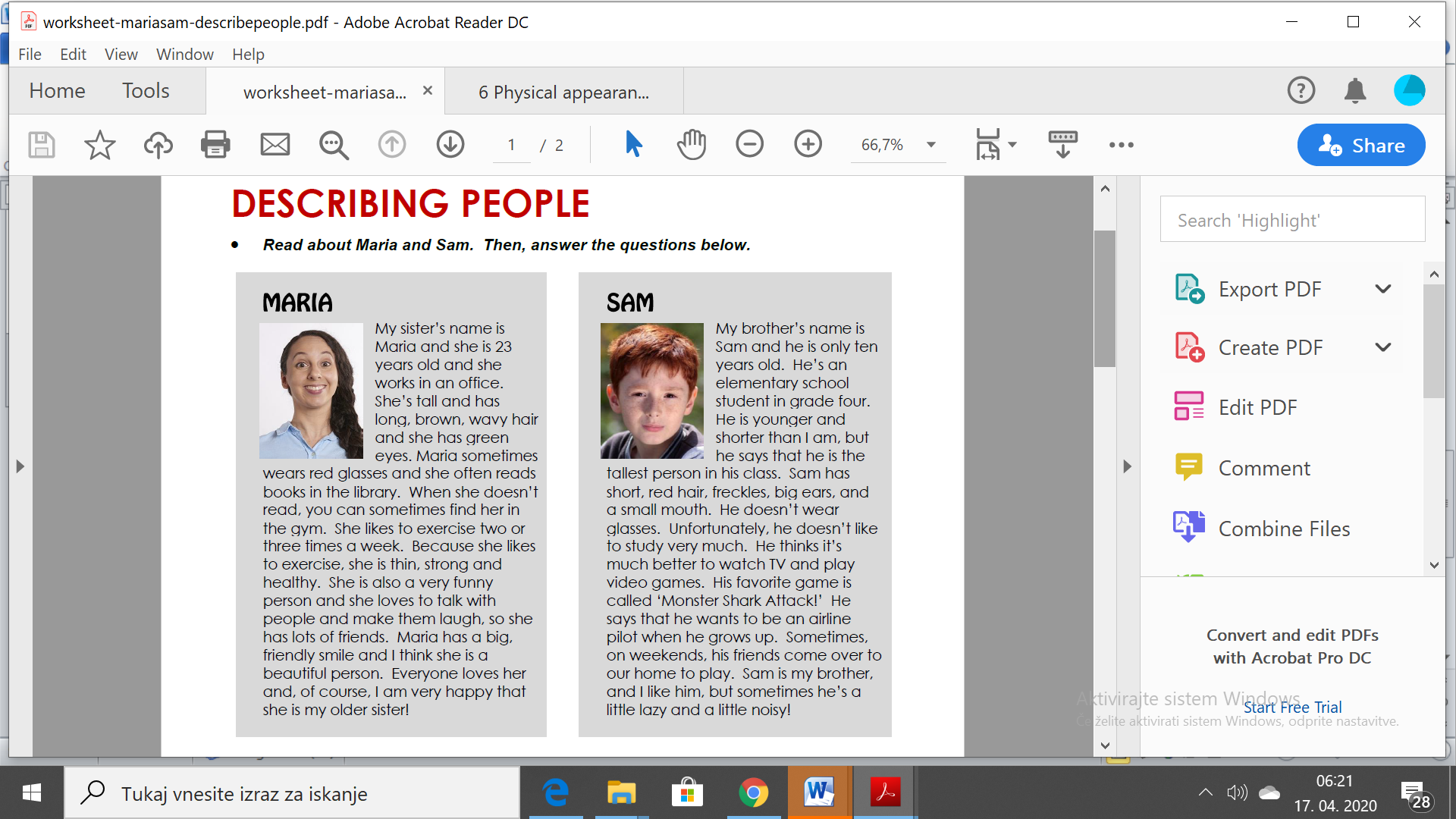 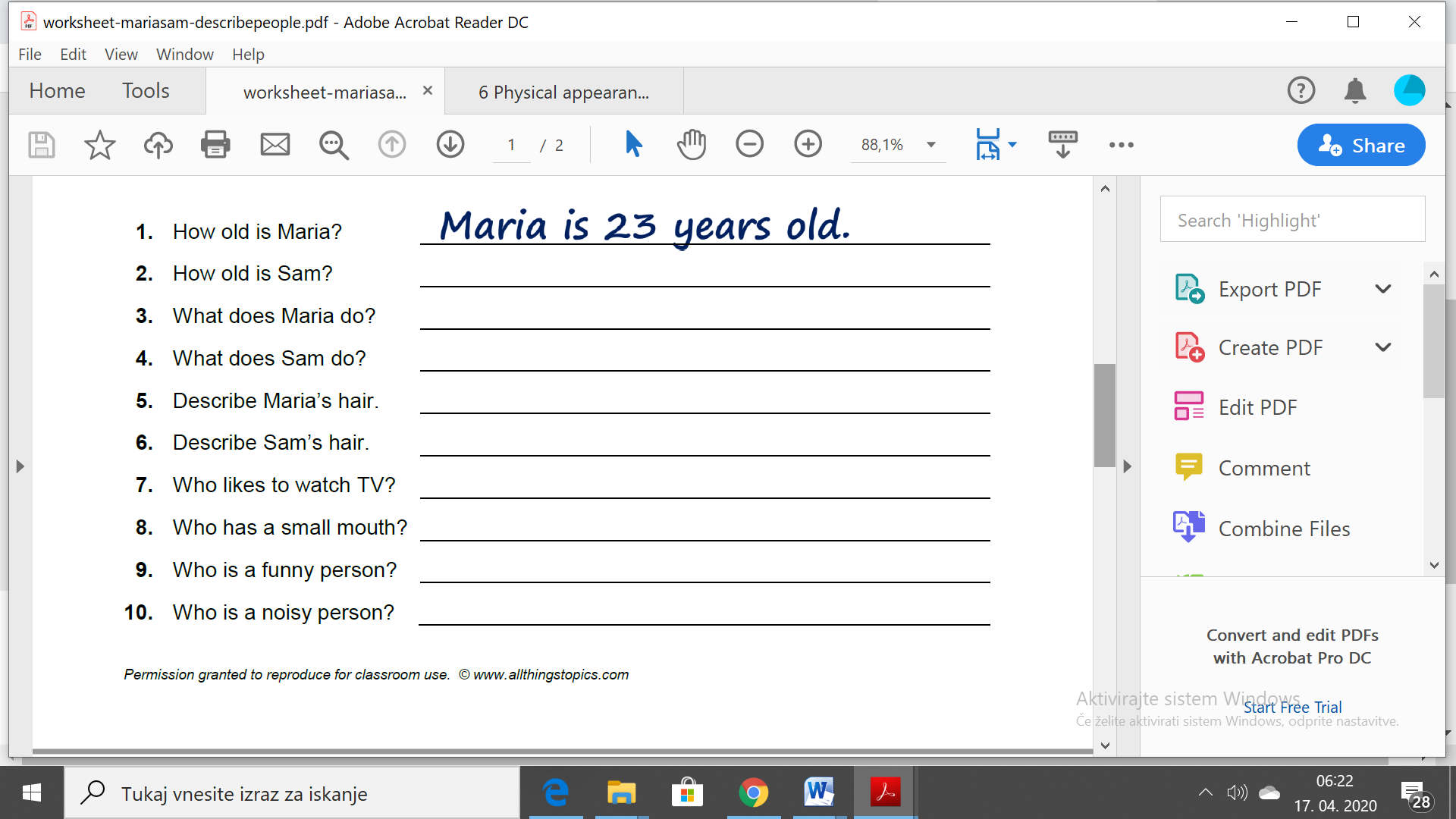 